Дог.№ ____________________от «___» ____________ 2022 г.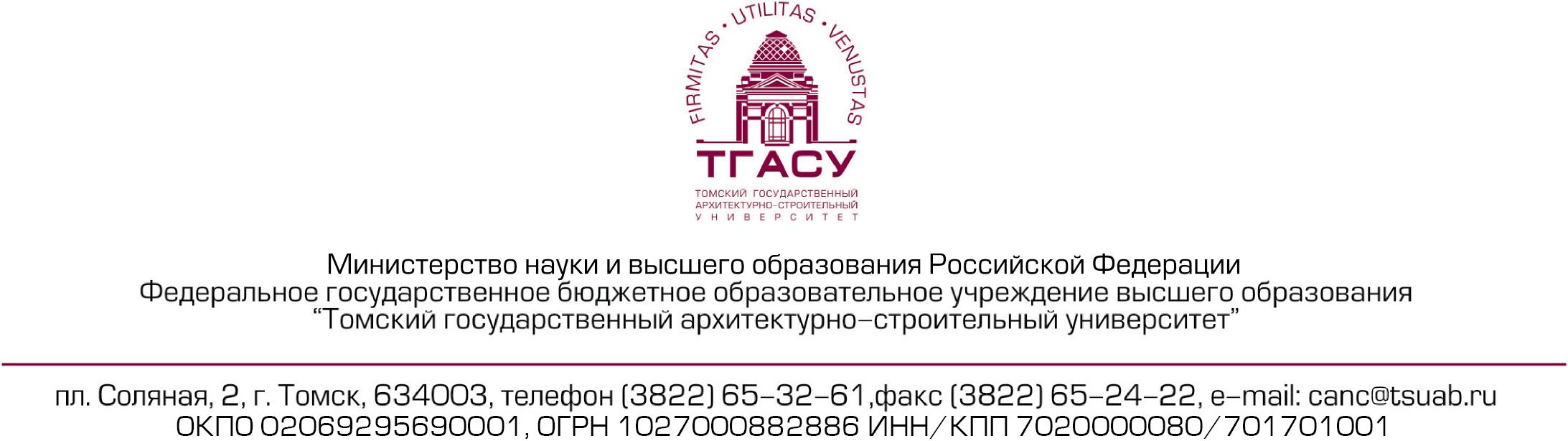 Ректору ТГАСУ Власову В.А.ЗаявлениеС лицензией ТГАСУ ознакомлен(а). _____________________________________________									(личная подпись) С «Правилами приема на обучение по дополнительным профессиональным программам ознакомлен __________________________________________________________________									(личная подпись)С «Положением об обработке и защите персональных данных в «Федеральное государственное бюджетное образовательное учреждение высшего образования «Томский государственный архитектурно-строительный университет»» ознакомлен ______________											   (личная подпись)		Личная подпись__________________________ «____» ______________ 2022 г.	Заявление принял _______________________________________________СОГЛАСИЕНА ОБРАБОТКУ ПЕРСОНАЛЬНЫХ ДАННЫХЯ ______________________________________________________________________________(фамилия, имя, отчество)____________________________________________________________________(серия и номер паспорта, когда и кем выдан)_____________________________________________________________________________________________в соответствии со статьей 9 Федерального закона Российской Федерации от 26.07.2006 № 152-ФЗ «О персональных данных» даю письменное согласие федеральному государственному образовательному учреждению высшего профессионального образования «Томский государственный архитектурно-строительный университет» (далее-Оператор) на обработку, включая сбор, систематизацию, накопление, хранение, уточнение (обновление, изменение), использование, распространение (в том числе передачу), обезличивание, блокирование. Уничтожение моих персональных данных, необходимых в связи с предоставлением мне образовательных услуг, а именно:1. Персональные данные, предоставленные мной при подаче заявления о зачислении на обучение в университет, согласно законодательству Российской Федерации в области высшего образования и Правилами приема в Томский государственный архитектурно-строительный университет.2. Фамилия, имя, отчество; дата и место рождения; паспортные данные (серия и номер, дата выдачи, выдавший орган и код подразделения), сведения о гражданстве.3. Адреса регистрации по проживанию и по фактическому пребыванию (с указанием индекса и контактного телефона). Сведения о родителях. Если состоите в браке, состав семьи (фамилия. Имя, отчество и дата рождения членов семьи, степень родства). Контактная информация.4. Данные об образовании. Сведения о местах обучения (город, образовательное учреждение, сроки обучения). Данные о договоре и дополнениях к нему на получение образовательных услуг.5. Сведения о социальных льготах.6. Сведения о ИНН, страховом свидетельстве государственного пенсионного страхования и медицинском страховании. Сведения о воинском учете (при наличии).7. Фотографии для личного дела, студенческого билета и зачетной книжки, снимки общественных мероприятий.8. Форма обучения, специальность, номер группы в университете.9. Данные по успеваемости и выполнению учебного плана.10. Данные по выданным документам о полученном в университете образовании.11. Адрес электронной почты (в университете), идентификатор для доступа в компьютерную сеть университета и прочие сведения о работе субъекта в сетях ТГАСУ.12. Медицинские справки об освобождении от занятий.13. Приказы и основания к приказам по обучающимся.14. Сведения о сертификатах, поощрениях, участии в олимпиадах, конкурсах, спортивных состязаниях, выставках и творческих коллективах. Сведения о наложенных дисциплинарных взысканиях.15. Иные персональные данные, необходимые для обеспечения обязательств по обучению, объем и содержание которых не противоречит законодательству РФ.Целью обработки персональных данных является обеспечение исполнения обязательств по обучению, подготовки отчетности в соответствии с действующим законодательством, использования в учебно-научной, управленческой, административной и иной не запрещенной законом деятельности ТГАСУ, обеспечение соблюдения требований законов и иных нормативно-правовых актов, а также предоставления сторонним лицам (включая органы государственного и муниципального управления) в рамках требований законодательства России. Обработка персональных данных осуществляется как на бумажных носителях, так и с использованием средств автоматизации.Срок действия согласия на обработку персональных данных: на период обучения в университете. А также на срок, установленный нормативно-правовыми актами РФ.Я ознакомлен(а) с «Положением об обработке и защите персональных данных субъектов персональных данных федерального государственного бюджетного образовательного учреждения высшего образования «Томский государственный архитектурно-строительный университет» Я информирован(а) о том, что настоящее заявление может быть отозвано мной в письменной форме в любое время.________________________________________________________________(подпись, расшифровка подписи и дата)     Фамилия      Имя     Отчествопрошу зачислить меня в Институт непрерывного образования при ТГАСУ (ИНО-ТГАСУ) для обучения по дополнительной профессиональной программе (повышения квалификации) «Перспективы нового строительства, реставрации и благоустройства территорий в исторических поселениях с учётом развития аддитивных технологий» со сроком обучения 72 час.О себе сообщаю следующее:прошу зачислить меня в Институт непрерывного образования при ТГАСУ (ИНО-ТГАСУ) для обучения по дополнительной профессиональной программе (повышения квалификации) «Перспективы нового строительства, реставрации и благоустройства территорий в исторических поселениях с учётом развития аддитивных технологий» со сроком обучения 72 час.О себе сообщаю следующее:прошу зачислить меня в Институт непрерывного образования при ТГАСУ (ИНО-ТГАСУ) для обучения по дополнительной профессиональной программе (повышения квалификации) «Перспективы нового строительства, реставрации и благоустройства территорий в исторических поселениях с учётом развития аддитивных технологий» со сроком обучения 72 час.О себе сообщаю следующее:прошу зачислить меня в Институт непрерывного образования при ТГАСУ (ИНО-ТГАСУ) для обучения по дополнительной профессиональной программе (повышения квалификации) «Перспективы нового строительства, реставрации и благоустройства территорий в исторических поселениях с учётом развития аддитивных технологий» со сроком обучения 72 час.О себе сообщаю следующее:прошу зачислить меня в Институт непрерывного образования при ТГАСУ (ИНО-ТГАСУ) для обучения по дополнительной профессиональной программе (повышения квалификации) «Перспективы нового строительства, реставрации и благоустройства территорий в исторических поселениях с учётом развития аддитивных технологий» со сроком обучения 72 час.О себе сообщаю следующее:прошу зачислить меня в Институт непрерывного образования при ТГАСУ (ИНО-ТГАСУ) для обучения по дополнительной профессиональной программе (повышения квалификации) «Перспективы нового строительства, реставрации и благоустройства территорий в исторических поселениях с учётом развития аддитивных технологий» со сроком обучения 72 час.О себе сообщаю следующее:прошу зачислить меня в Институт непрерывного образования при ТГАСУ (ИНО-ТГАСУ) для обучения по дополнительной профессиональной программе (повышения квалификации) «Перспективы нового строительства, реставрации и благоустройства территорий в исторических поселениях с учётом развития аддитивных технологий» со сроком обучения 72 час.О себе сообщаю следующее:прошу зачислить меня в Институт непрерывного образования при ТГАСУ (ИНО-ТГАСУ) для обучения по дополнительной профессиональной программе (повышения квалификации) «Перспективы нового строительства, реставрации и благоустройства территорий в исторических поселениях с учётом развития аддитивных технологий» со сроком обучения 72 час.О себе сообщаю следующее:Дата рожденияДата рожденияДата рожденияДанные паспорта: серияДанные паспорта: серияДанные паспорта: серияДанные паспорта: серияДанные паспорта: серия№выданГражданствоГражданствоГражданствоГражданствоДомашний адресДомашний адресДомашний адресДомашний адресКонтактный телефон Контактный телефон Контактный телефон Контактный телефон Адрес эл.Адрес эл.Адрес эл.Адрес эл.Место работыМесто работыМесто работыМесто работыДолжностьДолжностьДолжностьДолжностьОбразованиеОбразованиеИННИНН(копия диплома об образовании прилагается)(копия диплома об образовании прилагается)(копия диплома об образовании прилагается)(копия диплома об образовании прилагается)(копия диплома об образовании прилагается)(копия диплома об образовании прилагается)СНИЛССНИЛС